Pôle Animation Seniors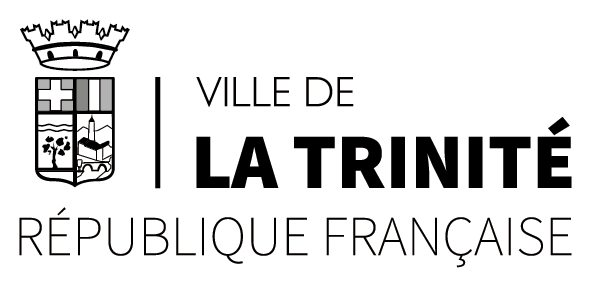         Programme septembre 202104 93 54 34 45CCAS 04 93 27 64 40Pôle Animation Seniors        Programme septembre 202104 93 54 34 45CCAS 04 93 27 64 40Pôle Animation Seniors        Programme septembre 202104 93 54 34 45CCAS 04 93 27 64 409h00 / 12h009h00 / 12h0014h00 / 18h00Lun 13REPRISE avec moment d’échangesJeux diversMar 14Gym collective avec Fanny Sur RDVMer 15Jeu collectif du baccalauréat pour entretenir sa mémoireVen 17Restaurant du mois Sur inscriptionLun 20Atelier « remue-méninges » pour entretenir sa mémoireJeux diversMar 21Gym collective avec Fanny Sur RDVMer 22LotoJeux diversVen 24Sortie à VINTIMILLE en journée libreSur inscriptionLun 27Atelier « remue-méninges » pour entretenir sa mémoireJeux diversMar 28Gym collective avec Fanny Sur RDVMer 29Pique-nique en covoiturageSur inscription